2020 - 2021 EĞİTİM - ÖĞRETİM YILI ......................... 6 SINIFI FEN BİLİMLERİ DERSİ I. DÖNEM SONU SINAV SORULARIAD-SOYAD:	PUAN:NUMARA:1.	3.	5.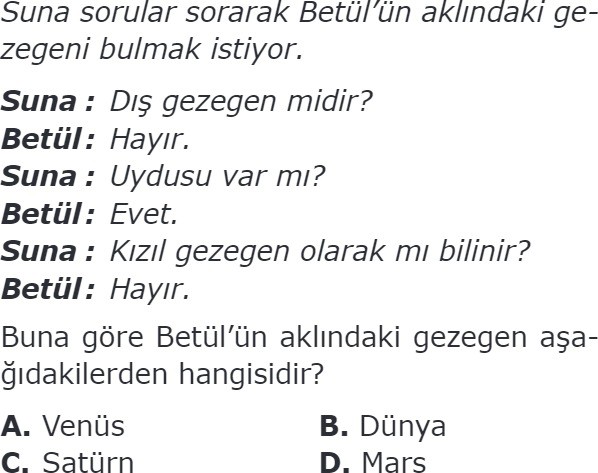 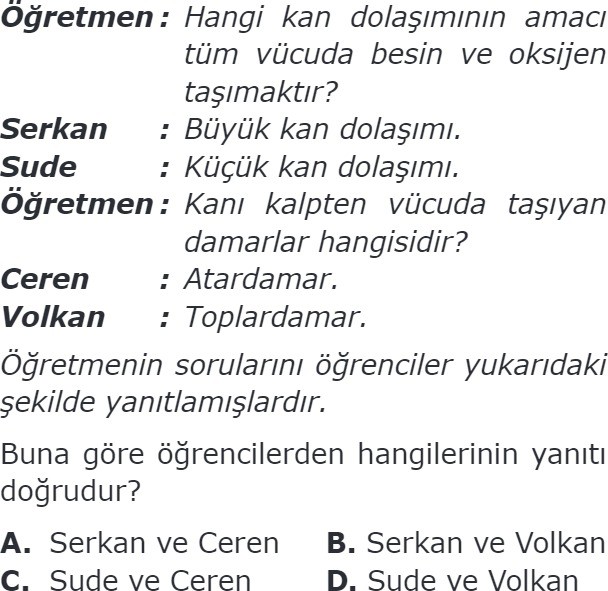 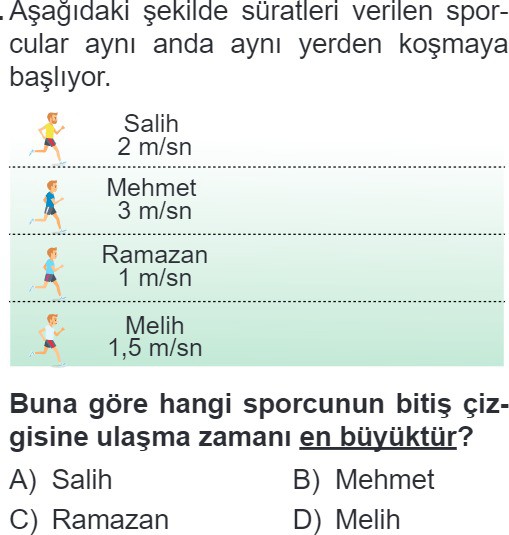 2.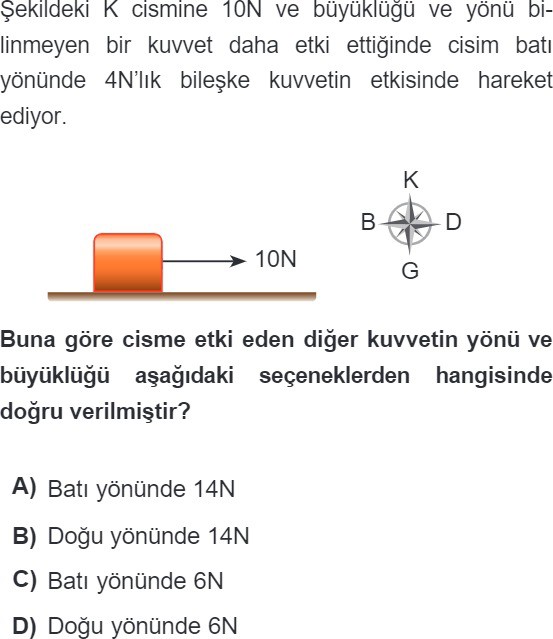 4.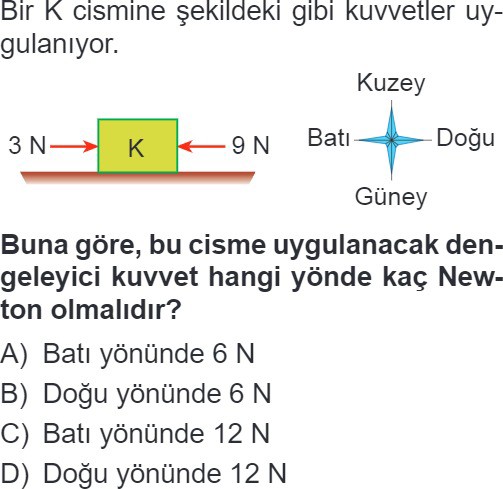 6.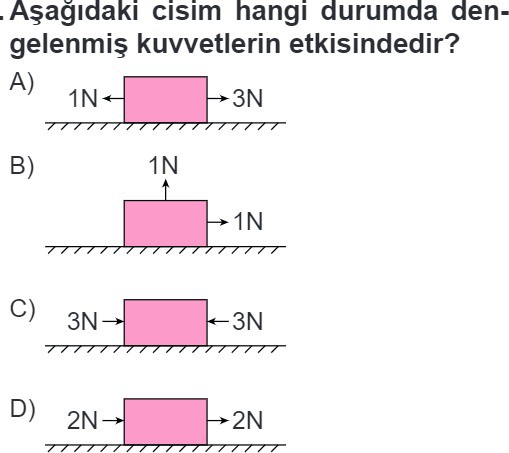 7.	9.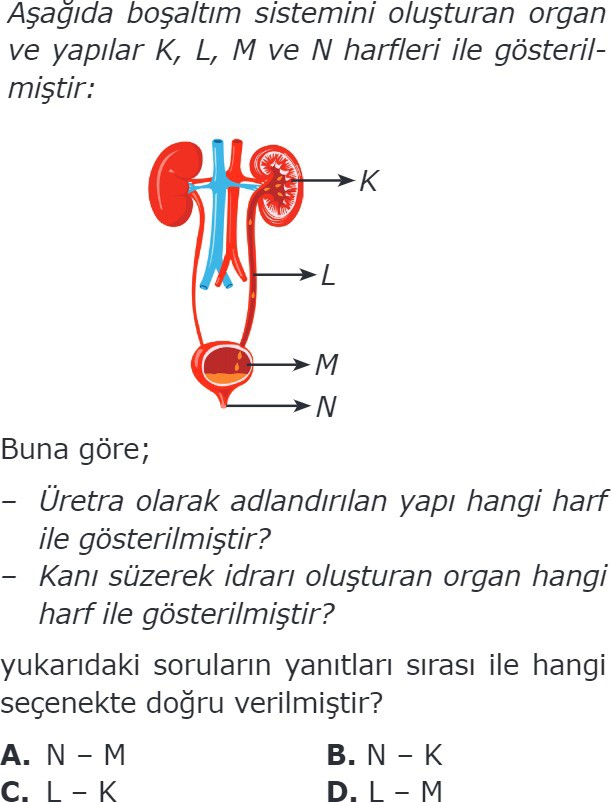 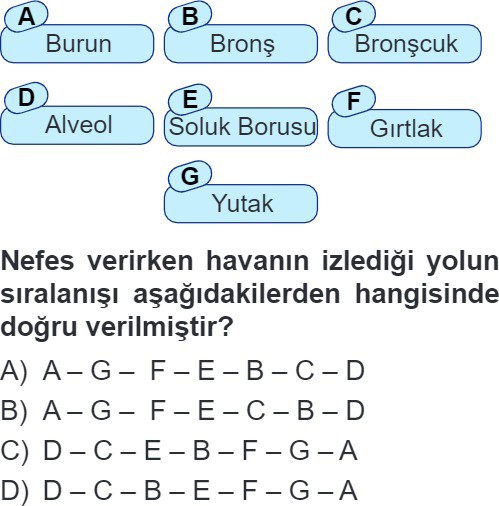 10.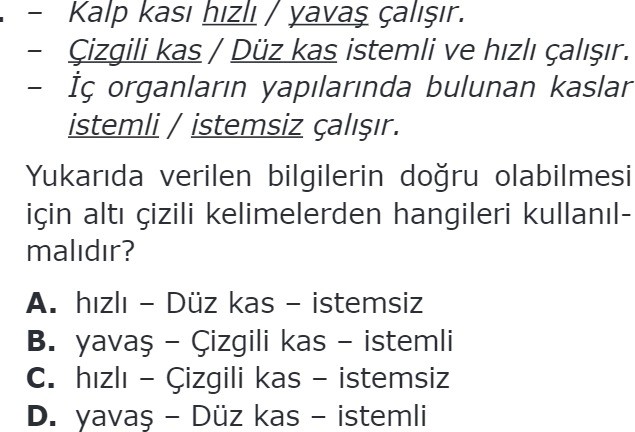 8.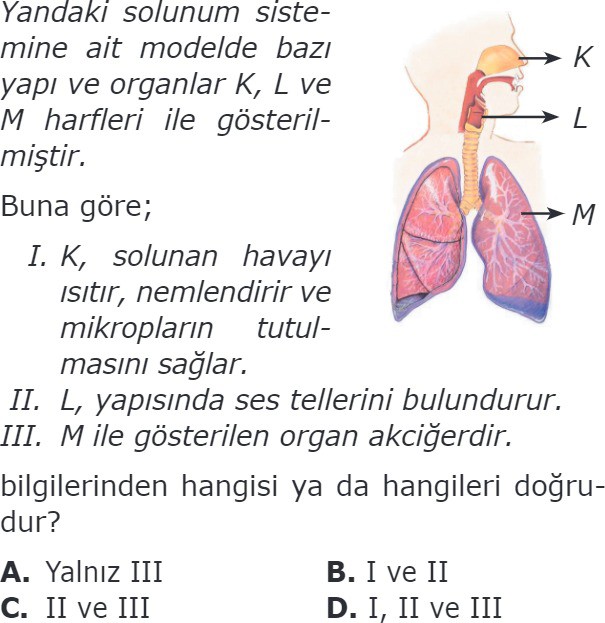 11.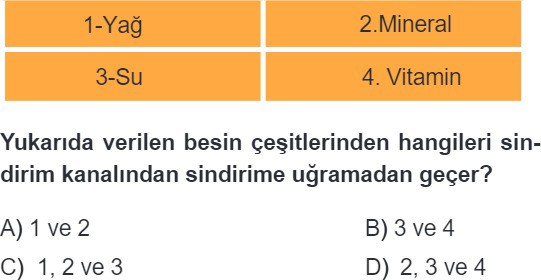 12.13.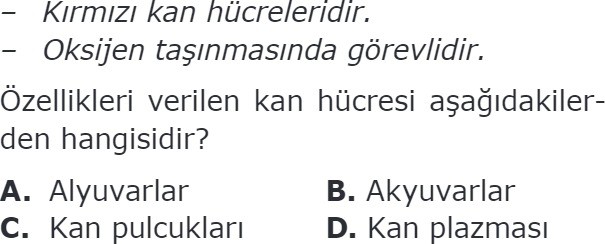 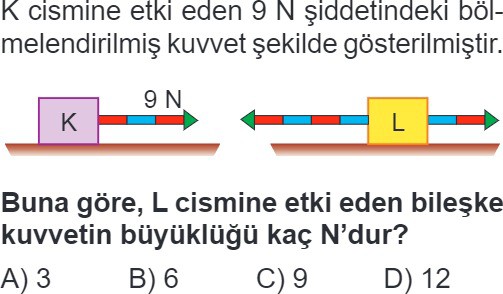 14.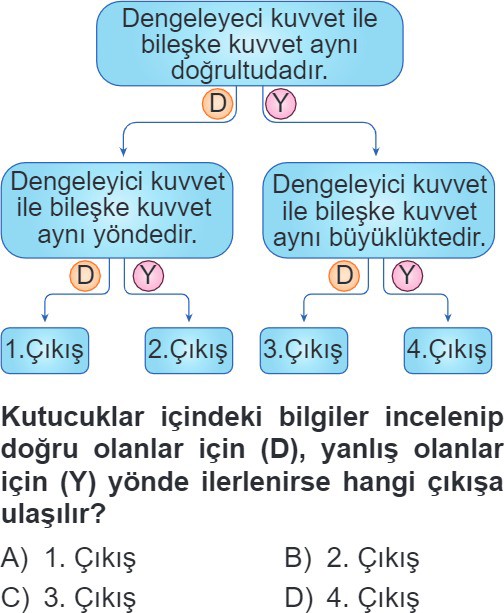 15.	18.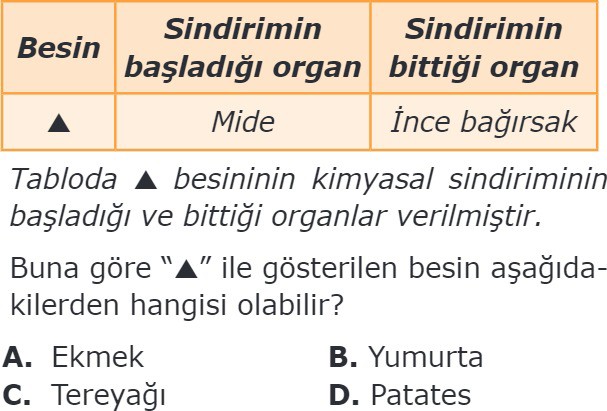 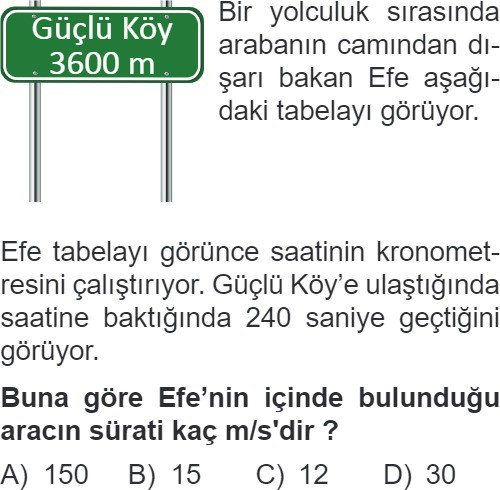 16.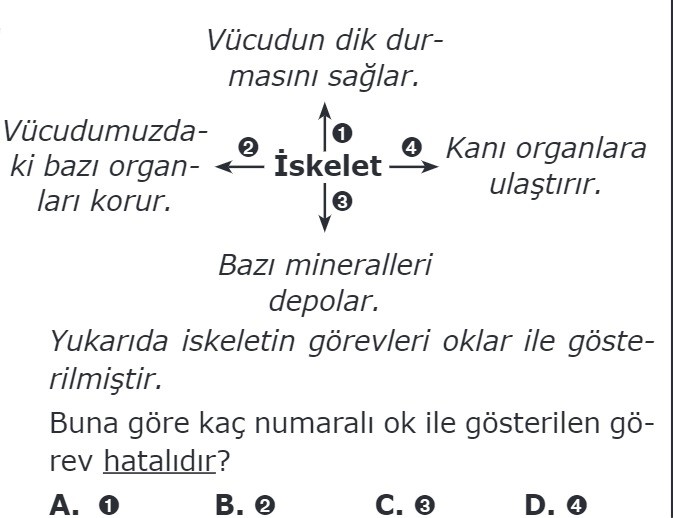 19.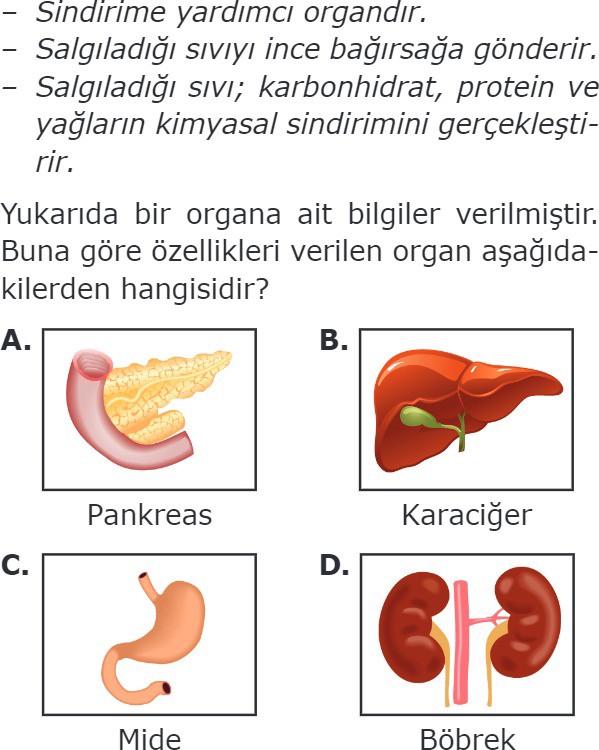 17.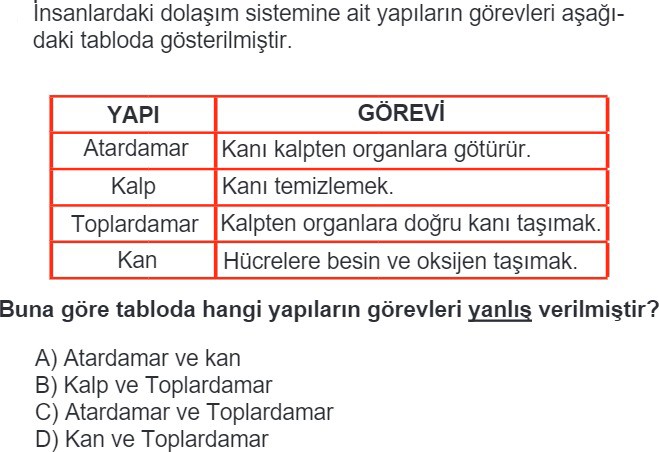 20.21.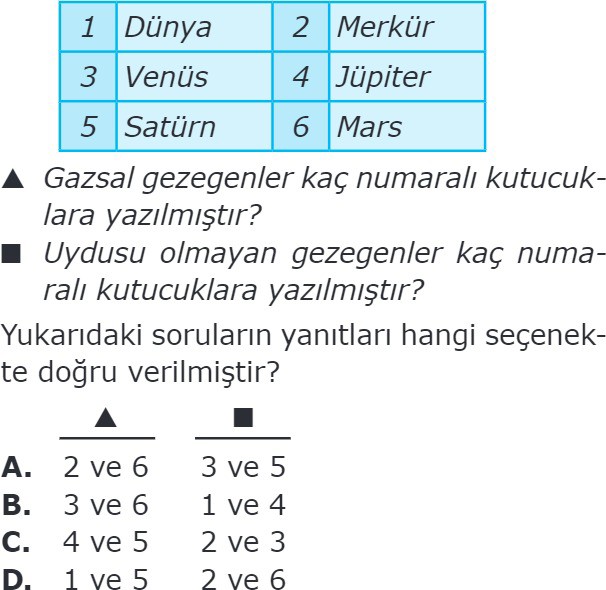 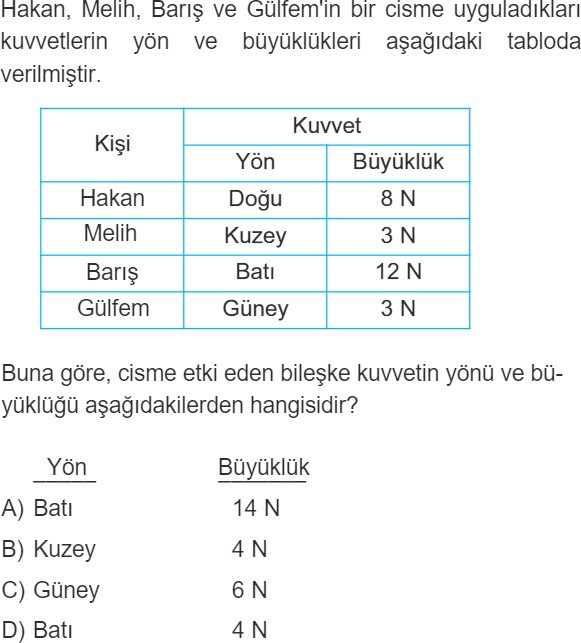 22.	24.	25.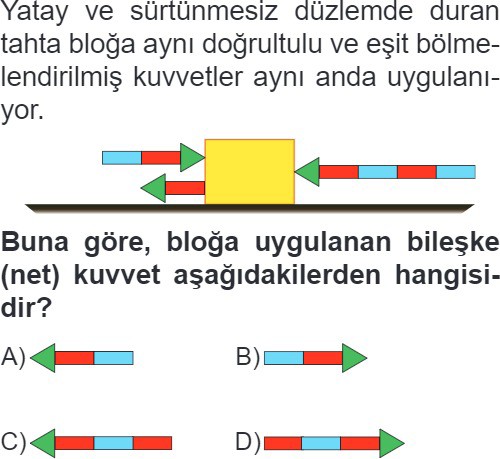 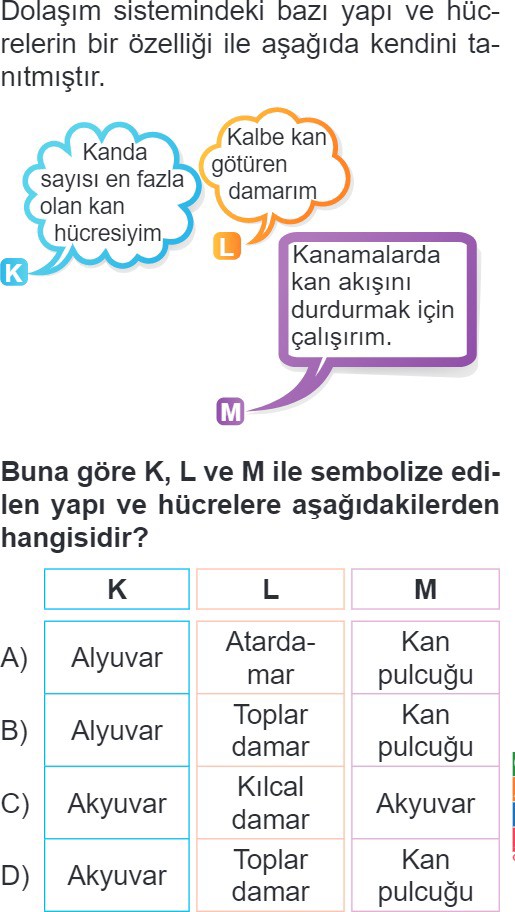 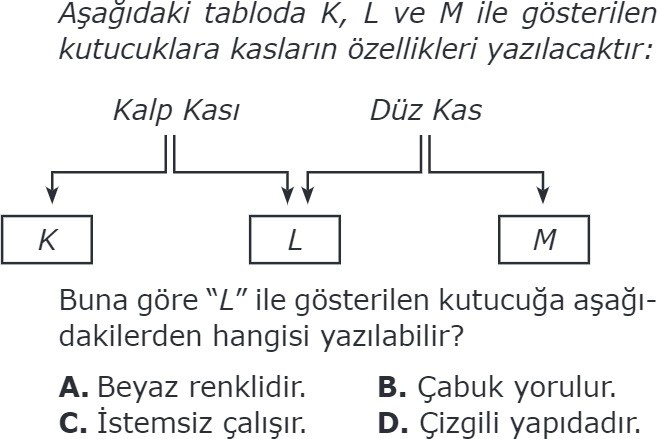 23.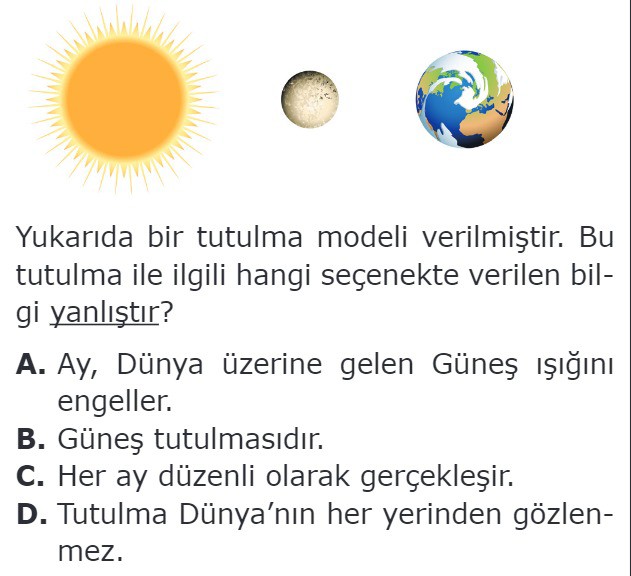 